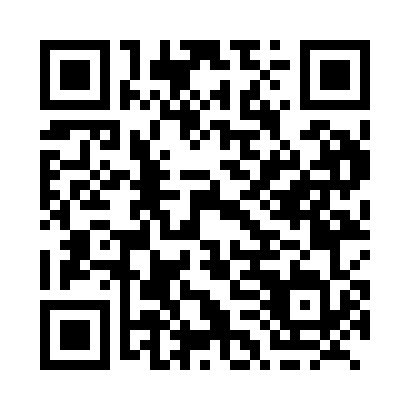 Prayer times for Corbyville, Ontario, CanadaWed 1 May 2024 - Fri 31 May 2024High Latitude Method: Angle Based RulePrayer Calculation Method: Islamic Society of North AmericaAsar Calculation Method: HanafiPrayer times provided by https://www.salahtimes.comDateDayFajrSunriseDhuhrAsrMaghribIsha1Wed4:276:001:076:068:149:472Thu4:255:581:066:078:159:483Fri4:245:571:066:088:169:504Sat4:225:561:066:088:189:525Sun4:205:541:066:098:199:546Mon4:185:531:066:108:209:557Tue4:165:521:066:108:219:578Wed4:145:501:066:118:229:599Thu4:135:491:066:128:2310:0010Fri4:115:481:066:128:2510:0211Sat4:095:471:066:138:2610:0412Sun4:075:461:066:148:2710:0513Mon4:065:441:066:148:2810:0714Tue4:045:431:066:158:2910:0915Wed4:025:421:066:168:3010:1016Thu4:015:411:066:168:3110:1217Fri3:595:401:066:178:3210:1318Sat3:585:391:066:188:3310:1519Sun3:565:381:066:188:3410:1720Mon3:555:371:066:198:3610:1821Tue3:535:361:066:198:3710:2022Wed3:525:351:066:208:3810:2123Thu3:515:351:066:218:3910:2324Fri3:495:341:066:218:4010:2425Sat3:485:331:076:228:4110:2626Sun3:475:321:076:228:4110:2727Mon3:465:321:076:238:4210:2928Tue3:445:311:076:248:4310:3029Wed3:435:301:076:248:4410:3130Thu3:425:301:076:258:4510:3331Fri3:415:291:076:258:4610:34